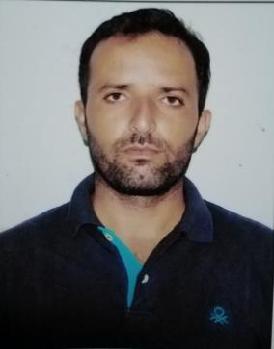 Dilbag E-mail:	dilbag-397766@gulfjobseeker.com Position applied for -Forklift OperatorCAREER OBJECTIVE:To gain a challenging position in a well reputed organization that will utilize my talents properly and provide me with the opportunity of enhancing my skill and professionalism.PROFESSIONAL SKILSMotivated and enthusiastic about developing good relations with clients.Effective working as a cooperative team member.Professional in appearance and presentation. Well organized with excellent Communicatio skill..WORK EXPERIENCE: Forklift Operator for01st October 2009 to March2015 & August2017 to till date Working as a Forklift operator (up to16ton)inADNOC Bab-13 Store Habshan(Supplied by sari general oil field service)RESPONSIBILITIES:Working for ADCO Warehouse Management department (Bab-13) as Forklift operator for Material Handling activities, during the period loading and offloading various materials in drilling yard , chemical and warehouse facilities..All given tasks successfully following HSE guidelines .ACADMIC QUALIFICATIONS:Graduation (B.A) from IGNOU Delhi(India)1 year I.T.I Diploma in Diesel Mechanic.International English Language Test System(IELTS) from British CouncilDRIVING LICENSE:UAE HEAVY EQUIPMENT OPERATOR &LIGHT VEHICLE LICENSE.Issuing Date-21-05-2009Expiry Date -31-03-2024COURSES ATTENDEDSafe slinging.Basic H2S Course.Safe Equipment Operation TrainingJob Performer Certificate Training(JP)LANGUAGES:: English, Hindi & Basic knowledge of ArabicI hereby declare that the above information is true. I assure my complete dedication and hard work towards the work entrusted to me.DILBAG .PERSONAL DETAILPERSONAL DETAILPERSONAL DETAILPERSONAL DETAILDATE OF BIRTHDATE OF BIRTHDATE OF BIRTH5TH March, 19855TH March, 1985NATIONALITYNATIONALITYNATIONALITYINDIANINDIANMARUTAL STATUSMARUTAL STATUSMARUTAL STATUSMARUTAL STATUSMARRIEDRELIGIONRELIGIONRELIGIONSIKHSIKHVISA STATUSVISA STATUSVISA STATUSEMPLOYMENTEMPLOYMENTCURRENT LOCATION  HABSHANCURRENT LOCATION  HABSHANCURRENT LOCATION  HABSHANCURRENT LOCATION  HABSHANCURRENT LOCATION  HABSHANCURRENT LOCATION  HABSHANPASSPORT DETAILS:PASSPORT DETAILS:PASSPORT DETAILS:PASSPORT DETAILS:PASSPORT DETAILS:DATE OF ISSUEDATE OF ISSUEDATE OF ISSUE25Aug.2015PLACE OF ISSUEPLACE OF ISSUEPLACE OF ISSUECHANDIGARHDATE OF EXPIRYDATE OF EXPIRYDATE OF EXPIRY24Aug.2025DECLERATION:DECLERATION: